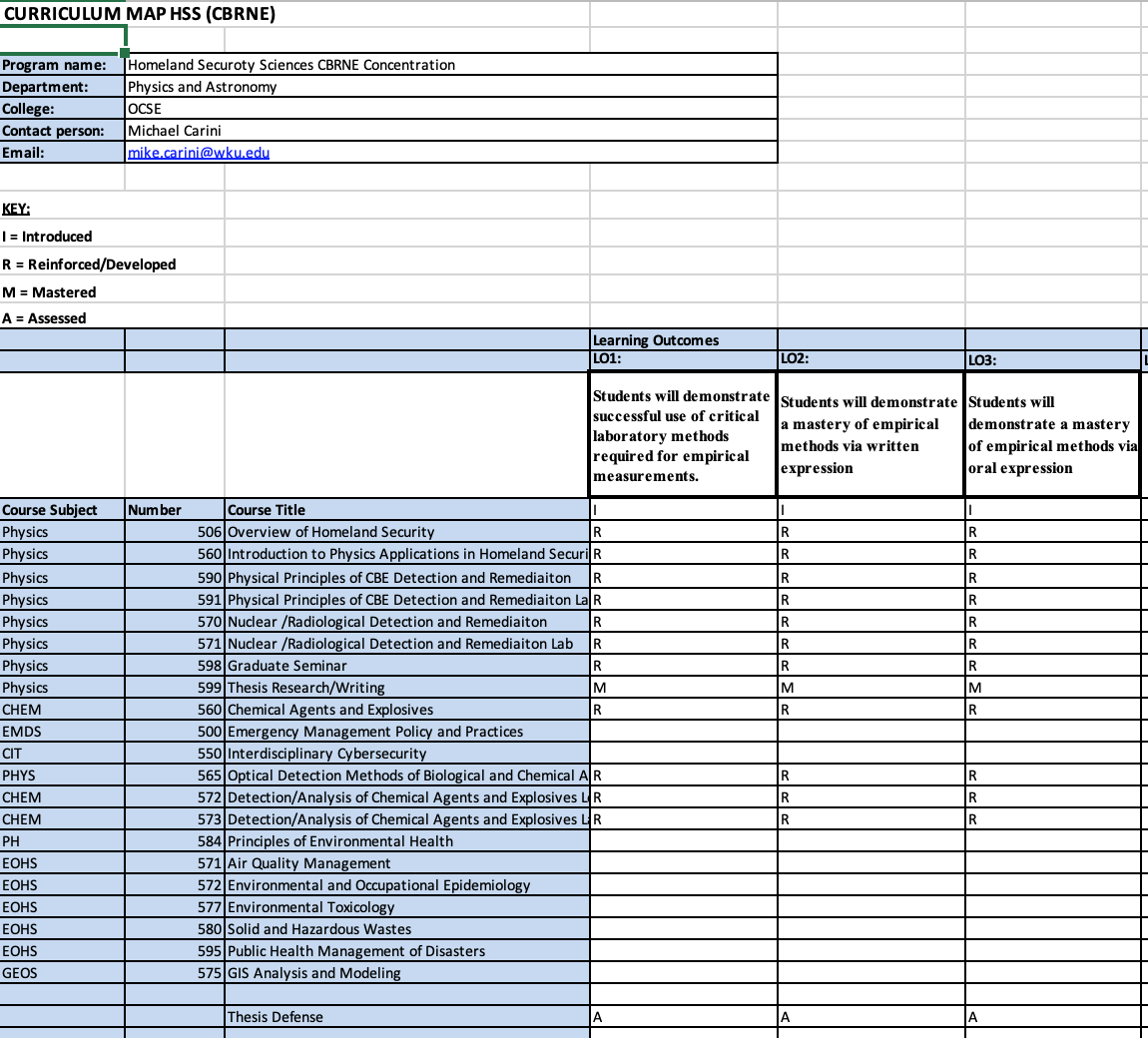 Oral Presentation evaluation rubricBased on presentation of work in Graduate seminar.Scientific Work evaluation rubricBased on written abstract and presentation Assurance of Student Learning Report2022-2023Assurance of Student Learning Report2022-2023Assurance of Student Learning Report2022-2023OCSEOCSEPhysics and AstronomyHomeland Security Science MS 413Homeland Security Science MS 413Homeland Security Science MS 413Ivan NovikovIvan NovikovIvan NovikovIs this an online program?  Yes  NoPlease make sure the Program Learning Outcomes listed match those in CourseLeaf. Indicate verification here    Yes, they match! (If they don’t match, explain on this page under Assessment Cycle)Please make sure the Program Learning Outcomes listed match those in CourseLeaf. Indicate verification here    Yes, they match! (If they don’t match, explain on this page under Assessment Cycle)Use this page to list learning outcomes, measurements, and summarize results for your program.  Detailed information must be completed in the subsequent pages. Add more Outcomes as needed.Use this page to list learning outcomes, measurements, and summarize results for your program.  Detailed information must be completed in the subsequent pages. Add more Outcomes as needed.Use this page to list learning outcomes, measurements, and summarize results for your program.  Detailed information must be completed in the subsequent pages. Add more Outcomes as needed.Use this page to list learning outcomes, measurements, and summarize results for your program.  Detailed information must be completed in the subsequent pages. Add more Outcomes as needed.Program Student Learning Outcome 1:   Students will demonstrate successful use of critical laboratory methods required for empirical measurements.Program Student Learning Outcome 1:   Students will demonstrate successful use of critical laboratory methods required for empirical measurements.Program Student Learning Outcome 1:   Students will demonstrate successful use of critical laboratory methods required for empirical measurements.Program Student Learning Outcome 1:   Students will demonstrate successful use of critical laboratory methods required for empirical measurements.Instrument 1Successful defense of the MS ThesisSuccessful defense of the MS ThesisSuccessful defense of the MS ThesisBased on your results, check whether the program met the goal Student Learning Outcome 1.Based on your results, check whether the program met the goal Student Learning Outcome 1. Met Not MetProgram Student Learning Outcome 2:  Students will demonstrate a mastery of empirical methods via written expression.Program Student Learning Outcome 2:  Students will demonstrate a mastery of empirical methods via written expression.Program Student Learning Outcome 2:  Students will demonstrate a mastery of empirical methods via written expression.Program Student Learning Outcome 2:  Students will demonstrate a mastery of empirical methods via written expression.Instrument 1Evaluation of the written thesis documentEvaluation of the written thesis documentEvaluation of the written thesis documentBased on your results, check whether the program met the goal Student Learning Outcome 2.Based on your results, check whether the program met the goal Student Learning Outcome 2. Met Not MetProgram Student Learning Outcome 3:  Students will demonstrate a mastery of empirical methods via oral expression.Program Student Learning Outcome 3:  Students will demonstrate a mastery of empirical methods via oral expression.Program Student Learning Outcome 3:  Students will demonstrate a mastery of empirical methods via oral expression.Program Student Learning Outcome 3:  Students will demonstrate a mastery of empirical methods via oral expression.Instrument 1Evaluation of the oral portion of the thesis defenseEvaluation of the oral portion of the thesis defenseEvaluation of the oral portion of the thesis defenseBased on your results, check whether the program met the goal Student Learning Outcome 3.Based on your results, check whether the program met the goal Student Learning Outcome 3. Met Not MetAssessment Cycle Plan: Assessment Cycle Plan: Assessment Cycle Plan: Assessment Cycle Plan: The graduate director meets with the thesis committee after the thesis defense to discuss each student's individual progress and performance. Information gained from these discussions is used as feedback to faculty mentors to inform them of student strengths and weakness so that they may adjust their expectations and training methods accordingly. Follow-up occurs after every thesis defense, which is typically 0-3 times per academic year. 3 thesis defenses occurred during the current assessment period.The graduate director meets with the thesis committee after the thesis defense to discuss each student's individual progress and performance. Information gained from these discussions is used as feedback to faculty mentors to inform them of student strengths and weakness so that they may adjust their expectations and training methods accordingly. Follow-up occurs after every thesis defense, which is typically 0-3 times per academic year. 3 thesis defenses occurred during the current assessment period.The graduate director meets with the thesis committee after the thesis defense to discuss each student's individual progress and performance. Information gained from these discussions is used as feedback to faculty mentors to inform them of student strengths and weakness so that they may adjust their expectations and training methods accordingly. Follow-up occurs after every thesis defense, which is typically 0-3 times per academic year. 3 thesis defenses occurred during the current assessment period.The graduate director meets with the thesis committee after the thesis defense to discuss each student's individual progress and performance. Information gained from these discussions is used as feedback to faculty mentors to inform them of student strengths and weakness so that they may adjust their expectations and training methods accordingly. Follow-up occurs after every thesis defense, which is typically 0-3 times per academic year. 3 thesis defenses occurred during the current assessment period.Program Student Learning Outcome 1Program Student Learning Outcome 1Program Student Learning Outcome 1Program Student Learning Outcome 1Program Student Learning Outcome 1Program Student Learning Outcome Students will demonstrate successful use of critical laboratory methods required for empirical measurements.Students will demonstrate successful use of critical laboratory methods required for empirical measurements.Students will demonstrate successful use of critical laboratory methods required for empirical measurements.Students will demonstrate successful use of critical laboratory methods required for empirical measurements.Measurement Instrument 1 Successful defense of the MS ThesisSuccessful defense of the MS ThesisSuccessful defense of the MS ThesisSuccessful defense of the MS ThesisCriteria for Student SuccessStudents will have successfully defended their MS ThesisStudents will have successfully defended their MS ThesisStudents will have successfully defended their MS ThesisStudents will have successfully defended their MS ThesisProgram Success Target for this MeasurementProgram Success Target for this Measurement100%Percent of Program Achieving Target100Methods MS student projects are overseen by a committee of faculty who will evaluate their oral (MS defense) and written (MS Thesis) presentation of their thesis project via the attached rubric. The oral thesis defense is judged based on quality of the presentation and the ability of the students to clearly explain their research and answer questions about their experimental methodology. The written thesis is evaluated based on the ability of the students to clearly explain in writing their research and their experimental methodology.  In AY 2022-23, the cohort size was 3 students.MS student projects are overseen by a committee of faculty who will evaluate their oral (MS defense) and written (MS Thesis) presentation of their thesis project via the attached rubric. The oral thesis defense is judged based on quality of the presentation and the ability of the students to clearly explain their research and answer questions about their experimental methodology. The written thesis is evaluated based on the ability of the students to clearly explain in writing their research and their experimental methodology.  In AY 2022-23, the cohort size was 3 students.MS student projects are overseen by a committee of faculty who will evaluate their oral (MS defense) and written (MS Thesis) presentation of their thesis project via the attached rubric. The oral thesis defense is judged based on quality of the presentation and the ability of the students to clearly explain their research and answer questions about their experimental methodology. The written thesis is evaluated based on the ability of the students to clearly explain in writing their research and their experimental methodology.  In AY 2022-23, the cohort size was 3 students.MS student projects are overseen by a committee of faculty who will evaluate their oral (MS defense) and written (MS Thesis) presentation of their thesis project via the attached rubric. The oral thesis defense is judged based on quality of the presentation and the ability of the students to clearly explain their research and answer questions about their experimental methodology. The written thesis is evaluated based on the ability of the students to clearly explain in writing their research and their experimental methodology.  In AY 2022-23, the cohort size was 3 students.Results, Conclusion, and Plans for Next Assessment Cycle (Describe what worked, what didn’t, and plan going forward)Results, Conclusion, and Plans for Next Assessment Cycle (Describe what worked, what didn’t, and plan going forward)Results, Conclusion, and Plans for Next Assessment Cycle (Describe what worked, what didn’t, and plan going forward)Results, Conclusion, and Plans for Next Assessment Cycle (Describe what worked, what didn’t, and plan going forward)Results, Conclusion, and Plans for Next Assessment Cycle (Describe what worked, what didn’t, and plan going forward)The graduate director meets with the thesis committee after the thesis defense to discuss each student's individual progress and performance. Information gained from these discussions is used as feedback for mentors to better train students in research presentation and informs them of typical student strengths and weakness so that they may adjust their expectations and training methods accordingly. This assessment will continue in the next cycle. The graduate director meets with the thesis committee after the thesis defense to discuss each student's individual progress and performance. Information gained from these discussions is used as feedback for mentors to better train students in research presentation and informs them of typical student strengths and weakness so that they may adjust their expectations and training methods accordingly. This assessment will continue in the next cycle. The graduate director meets with the thesis committee after the thesis defense to discuss each student's individual progress and performance. Information gained from these discussions is used as feedback for mentors to better train students in research presentation and informs them of typical student strengths and weakness so that they may adjust their expectations and training methods accordingly. This assessment will continue in the next cycle. The graduate director meets with the thesis committee after the thesis defense to discuss each student's individual progress and performance. Information gained from these discussions is used as feedback for mentors to better train students in research presentation and informs them of typical student strengths and weakness so that they may adjust their expectations and training methods accordingly. This assessment will continue in the next cycle. The graduate director meets with the thesis committee after the thesis defense to discuss each student's individual progress and performance. Information gained from these discussions is used as feedback for mentors to better train students in research presentation and informs them of typical student strengths and weakness so that they may adjust their expectations and training methods accordingly. This assessment will continue in the next cycle. Program Student Learning Outcome 2Program Student Learning Outcome 2Program Student Learning Outcome 2Program Student Learning Outcome 2Program Student Learning Outcome Students will develop a mastery of empirical methods via written expressionStudents will develop a mastery of empirical methods via written expressionStudents will develop a mastery of empirical methods via written expressionMeasurement Instrument 1Evaluation of the Thesis documentEvaluation of the Thesis documentEvaluation of the Thesis documentCriteria for Student Success100% of all students evaluated will have an overall score of good or better.100% of all students evaluated will have an overall score of good or better.100% of all students evaluated will have an overall score of good or better.Methods The written thesis is evaluated on a rubric (see attached) with the goal that 100% of all students evaluated will have an overall score of good or better. In the 2022-2023 AY, the cohort size was 3 students.The written thesis is evaluated on a rubric (see attached) with the goal that 100% of all students evaluated will have an overall score of good or better. In the 2022-2023 AY, the cohort size was 3 students.The written thesis is evaluated on a rubric (see attached) with the goal that 100% of all students evaluated will have an overall score of good or better. In the 2022-2023 AY, the cohort size was 3 students.Based on your results, circle or highlight whether the program met the goal Student Learning Outcome 2.Based on your results, circle or highlight whether the program met the goal Student Learning Outcome 2. Met Not MetResults, Conclusion, and Plans for Next Assessment Cycle (Describe what worked, what didn’t, and plan going forward)Results, Conclusion, and Plans for Next Assessment Cycle (Describe what worked, what didn’t, and plan going forward)Results, Conclusion, and Plans for Next Assessment Cycle (Describe what worked, what didn’t, and plan going forward)Results, Conclusion, and Plans for Next Assessment Cycle (Describe what worked, what didn’t, and plan going forward)Mentors keep track of student results from the written thesis and adjust their mentoring paradigms as appropriate to address identified weakness in student written expression. This item will be assessed in the next cycle.Mentors keep track of student results from the written thesis and adjust their mentoring paradigms as appropriate to address identified weakness in student written expression. This item will be assessed in the next cycle.Mentors keep track of student results from the written thesis and adjust their mentoring paradigms as appropriate to address identified weakness in student written expression. This item will be assessed in the next cycle.Mentors keep track of student results from the written thesis and adjust their mentoring paradigms as appropriate to address identified weakness in student written expression. This item will be assessed in the next cycle.Program Student Learning Outcome 3Program Student Learning Outcome 3Program Student Learning Outcome 3Program Student Learning Outcome 3Program Student Learning Outcome 3Program Student Learning Outcome 3Program Student Learning Outcome Students will demonstrate a mastery of empirical methods via oral expressionStudents will demonstrate a mastery of empirical methods via oral expressionStudents will demonstrate a mastery of empirical methods via oral expressionStudents will demonstrate a mastery of empirical methods via oral expressionStudents will demonstrate a mastery of empirical methods via oral expressionMeasurement Instrument 1Evaluation of the thesis defenseEvaluation of the thesis defenseEvaluation of the thesis defenseEvaluation of the thesis defenseEvaluation of the thesis defenseCriteria for Student SuccessStudents evaluated will have an overall score of good or better on the oral defense of their thesisStudents evaluated will have an overall score of good or better on the oral defense of their thesisStudents evaluated will have an overall score of good or better on the oral defense of their thesisStudents evaluated will have an overall score of good or better on the oral defense of their thesisStudents evaluated will have an overall score of good or better on the oral defense of their thesisProgram Success Target for this MeasurementProgram Success Target for this Measurement100Percent of Program Achieving Target100100Methods Student oral thesis presentation are evaluated on a rubric (see attached) with the goal that 90% of all students evaluated will have an overall score of good or better.Student oral thesis presentation are evaluated on a rubric (see attached) with the goal that 90% of all students evaluated will have an overall score of good or better.Student oral thesis presentation are evaluated on a rubric (see attached) with the goal that 90% of all students evaluated will have an overall score of good or better.Student oral thesis presentation are evaluated on a rubric (see attached) with the goal that 90% of all students evaluated will have an overall score of good or better.Student oral thesis presentation are evaluated on a rubric (see attached) with the goal that 90% of all students evaluated will have an overall score of good or better.Based on your results, circle or highlight whether the program met the goal Student Learning Outcome 3.Based on your results, circle or highlight whether the program met the goal Student Learning Outcome 3.Based on your results, circle or highlight whether the program met the goal Student Learning Outcome 3.Based on your results, circle or highlight whether the program met the goal Student Learning Outcome 3. Met Not MetResults, Conclusion, and Plans for Next Assessment Cycle (Describe what worked, what didn’t, and plan going forward)Results, Conclusion, and Plans for Next Assessment Cycle (Describe what worked, what didn’t, and plan going forward)Results, Conclusion, and Plans for Next Assessment Cycle (Describe what worked, what didn’t, and plan going forward)Results, Conclusion, and Plans for Next Assessment Cycle (Describe what worked, what didn’t, and plan going forward)Results, Conclusion, and Plans for Next Assessment Cycle (Describe what worked, what didn’t, and plan going forward)Results, Conclusion, and Plans for Next Assessment Cycle (Describe what worked, what didn’t, and plan going forward)Mentors keep track of student results from the oral thesis presentations and adjust their mentoring paradigms as appropriate to address identified weakness in student written expression. This item will be assessed in the next cycle.Mentors keep track of student results from the oral thesis presentations and adjust their mentoring paradigms as appropriate to address identified weakness in student written expression. This item will be assessed in the next cycle.Mentors keep track of student results from the oral thesis presentations and adjust their mentoring paradigms as appropriate to address identified weakness in student written expression. This item will be assessed in the next cycle.Mentors keep track of student results from the oral thesis presentations and adjust their mentoring paradigms as appropriate to address identified weakness in student written expression. This item will be assessed in the next cycle.Mentors keep track of student results from the oral thesis presentations and adjust their mentoring paradigms as appropriate to address identified weakness in student written expression. This item will be assessed in the next cycle.Mentors keep track of student results from the oral thesis presentations and adjust their mentoring paradigms as appropriate to address identified weakness in student written expression. This item will be assessed in the next cycle.4: Excellent3: Good2: Needs some improvement1: Needs major improvementUnderstanding of materialPresentation demonstrated excellent understanding of the topic and its context.Presentation demonstrated adequate understanding of the topic and its context.Presentation demonstrated some gaps and/or errors in student understanding of the topic and context.Presentation demonstrated significant gaps or errors in student understanding of the topic and context.Presentation organization and flow.Presentation was well organized and seamlessly presented.Presentation was logically organized and adequately presented.There were minor issues with the organization and flow of the presentation. Presentation was disorganized and/or confusingly presented. Interaction with audienceStudent developed excellent rapport with the audience during the presentation.Student interacted with the audience and made eye contact most of the time.Student had a little interaction with the audience and made eye contact some of the time.Student did not interact with or look at audience.Answering questionsStudent provided thoughtful, quality responses to questions from audience.Student provided adequate responses to questions from audience.Student had some difficulties in understanding or answering questions from audience.Student completely misunderstood or was unable to provide answers to questions from audience.4: Excellent3: Good2: Needs some improvement1: Needs major improvementResearch questionResearch question is original, clearly articulated and of compelling importance.Research question is clear and doable.Research question is presented but it is poorly articulated, too broad or narrow in scope, or otherwise problematic.No identifiable research question presented.Research methodologyResearch methodology exceptionally well designed and executed to answer research question.Employs a research methodology that is appropriate for answering the question. Research methodology is mismatched or incomplete for answering research question.No research methodology employed, or that employed seems unrelated to the research question.Data and theoryCompelling, high-quality data collected & analyzed and/or an ambitious theoretical investigation completed. Sufficient data collected and analyzed OR theoretical investigation carried out to answer research question.Some data collected and analyzed OR theoretical investigation conducted giving a suggestive or partial answer to research question.No/insufficient data collected and analyzed, or incomplete theoretical investigation, such that cannot begin to answer research question.ConclusionsClear, articulate and compelling conclusions drawn from investigation.Appropriate conclusions drawn from investigation.Conclusions ambiguous or only partially supported by the investigation.No conclusions presented or the conclusions are unrelated to the scientific investigation.